СОВЕТ НУРЛАТСКОГО МУНИЦИПАЛЬНОГО РАЙОНАРЕСПУБЛИКИ ТАТАРСТАН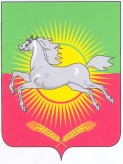 РЕШЕНИЕ КАРАРот 5 февраля  2013 года                                                                                            № 216Об утверждении порядка предоставления субсидий юридическим лицам за исключением субсидий государственным (муниципальным) учреждениям,индивидуальным предпринимателям, физическим лицам – производителям товаров, работ, услуг в Нурлатском муниципальном районе В соответствии со статьей 78 Бюджетного кодекса Российской Федерации и ст.20 Бюджетного кодекса Республики Татарстан, в целях стимулирования развития экономики района, повышения трудовой занятости населения путем возмещения юридическим лицам за исключением субсидий государственным(муниципальным) учреждениям, индивидуальным предпринимателям, физическим лицам–производителям товаров, работ, услуг в Нурлатском муниципальном районе Республики Татарстан, затрат или недополученных ими доходов, в связи с производством (реализацией) товаров, выполнением работ, оказанием услуг  Совет Нурлатского муниципального района, РЕШИЛ:1.Утвердить прилагаемый «Порядок предоставления субсидий юридическим лицам за исключением субсидий государственным(муниципальным) учреждениям, индивидуальным предпринимателям, физическим лицам - производителям товаров, работ, услуг в Нурлатском муниципальном районе Республики Татарстан».2. Контроль за исполнением настоящего решения возложить на постоянную комиссию Совета Нурлатского муниципального района по бюджету, налогам и финансам.3. Опубликовать настоящее решение в средствах массовой информации, в том числе и на официальном сайте района.4. Настоящее решение вступает в силу со дня его официального опубликования.Председатель СоветаНурлатского муниципального районаРеспублики Татарстан                                                                               Н.Ш. ШараповПриложение № 1к решению Совета Нурлатского муниципальногорайона от 5 февраля 2013 г. №  216ПОРЯДОКПРЕДОСТАВЛЕНИЯ СУБСИДИЙ ЮРИДИЧЕСКИМ ЛИЦАМ ЗА ИСКЛЮЧЕНИЕМСУБСИДИЙ ГОСУДАРСТВЕННЫМ(МУНИЦИПАЛЬНЫМ) УЧРЕЖДЕНИЯМ,ИНДИВИДУАЛЬНЫМ ПРЕДПРИНИМАТЕЛЯМ, ФИЗИЧЕСКИМ ЛИЦАМ -ПРОИЗВОДИТЕЛЯМ ТОВАРОВ, РАБОТ, УСЛУГВ НУРЛАТСКОМ  МУНИЦИПАЛЬНОМ РАЙОНЕ РЕСПУБЛИКИ ТАТАРСТАН1. Настоящий "Порядок предоставления субсидий юридическим лицам (за исключением субсидий муниципальнымучреждениям), индивидуальным предпринимателям, физическим лицам - производителям товаров, работ, услуг в Нурлатском муниципальном районе Республики Татарстан" (далее - Порядок) разработан в соответствии с пунктом 3 части 2 статьи 78 Бюджетного кодекса Российской Федерации и определяет:1) категории и (или) критерии отбора юридических лиц (за исключением муниципальных учреждений), индивидуальных предпринимателей, физических лиц - производителей товаров, работ, услуг, имеющих право на получение субсидий из бюджета Нурлатского  муниципального района;2) цели, условия и порядок предоставления субсидий;3) порядок возврата субсидий в случае нарушения условий, установленных при их предоставлении.2. Субсидии юридическим лицам за исключением субсидий государственным(муниципальным) учреждениям, индивидуальным предпринимателям, физическим лицам-производителям товаров, работ, услуг (далее - субсидии) предоставляются в целях возмещения затрат или недополученных доходов в связи с производством (реализацией) товаров, выполнением работ, оказанием услуг на безвозмездной (без установления обязательства по уплате процентов) и безвозвратной (без установления обязательства по возврату) основах.Данные положения о безвозмездности и безвозвратности в случае нарушения условий, установленных при заключении договора о предоставлении субсидий, не действуют.3. Предоставление субсидий в целях возмещения затрат осуществляется по факту их возникновения.4. Субсидии предоставляются на приоритетные целевые направления социально-экономического развития муниципального района, малого и среднего предпринимательства и конкретизируемые правовыми актами исполнительного комитета района.5. Субсидии предоставляются в пределах бюджетных ассигнований и лимитов бюджетных обязательств по соответствующим кодам классификации расходов бюджетов при наличии свободных остатков на начало Нурлатского муниципального района на текущий финансовый год.5.1. Основанием выдачи субсидии является заявление претендента и выполнение требований указанных в настоящем порядке.6. Субсидии предоставляются юридическим лицам, индивидуальным предпринимателям и физическим лицам (далее - лицо), отвечающим следующим критериям:- владеет материально-техническими средствами для реализации мероприятий, указанных в пункте 4 настоящего Порядка;- отсутствует просроченная задолженность по бюджетным средствам,как бюджета Нурлатского муниципального района, так и бюджетам других уровнейвыданным на возвратной основе – имеет устойчивое финансовое состояние.7. Для рассмотрения вопросов, связанных с предоставлением субсидии, указанные в пункте 6 настоящего Порядка лица представляют в отдел экономики Исполнительного комитета муниципального района следующие документы (в соответствии с требованиями установленными законодательством в зависимости от организационно-правовой формы собственности):- заявление о предоставлении субсидии;- копия Устава организации и его оригинал, а также (при их наличии) всех изменений и дополнений к нему (оригинал - для обозрения);- копия учредительного договора или решения уполномоченного органа о создании лица и его оригинал (оригинал - для обозрения);- копия документа, подтверждающего полномочия руководителя, учредителя организации (оригинал - для обозрения);- копия лицензии на осуществление хозяйственной деятельности в случае осуществления лицом лицензируемых видов деятельности в соответствии с законодательством Российской Федерации и ее оригинал (оригинал - для обозрения);- копия свидетельства о внесении записи в Единый государственный реестр юридических лиц и его оригинал (оригинал - для обозрения);- копия свидетельства о постановке на учет в налоговом органе юридического лица, образованного в соответствии с законодательством Российской Федерации по месту нахождения на территории Российской Федерации и его оригинал (оригинал - для обозрения);- копия свидетельства о государственной регистрации физических лиц в качестве индивидуальных предпринимателей (оригинал - для обозрения);- копия выписки из единого государственного реестра индивидуальных предпринимателей,копия выписки из единого государственного реестра юридических лиц;- документ, подтверждающий отсутствие просроченной задолженности по бюджетным  средствам, как  бюджета Нурлатского муниципального района, так и бюджетам других уровней, выданным на возвратной основе по состоянию на 1 января текущего финансового года и дату подачи заявления;- расчет размера субсидии;- документы, подтверждающие критерии, установленные в настоящем Порядке.8. Отдел территориального развития  Исполнительного комитета в течение пяти рабочих дней с момента поступления документов, установленных настоящим Порядком, готовит заключение о достоверности представленных документов и о возможности выдачи субсидий.9. Основными принципами проведения отбора из числа претендентов на получение субсидии  являются:- публичность и открытость;- свобода  получения и распространения информации о предоставлении субсидий;- равенство прав юридических лиц, индивидуальных предпринимателей, физических лиц на получение субсидий;- учет мнения независимых экспертов.Отдел территориального развития размещает извещение о проведении отбора на официальном сайте Нурлатского муниципального района не менее чем за тридцать дней до его проведения.Извещение должно содержать условия участия и порядок предоставления документов претендентами.К участию в отборе на право получения субсидий допускаются юридические лица (за исключением муниципальных учреждений),индивидуальные предприниматели, физические лица – производители товаров, работ, услуг, подавшие заявку и необходимые документы по форме и содержанию соответствующие требованиям, установленными в извещении о проведении отбора, настоящем Порядком и иными правовыми актами.К участию в отборе на получение субсидий не допускаются претенденты, имеющие задолженность перед бюджетом, а также в случае проведения процедуры ликвидации юридического лица или административного приостановления его деятельности в установленном порядке.Условия и порядок проведения отбора, определяются Исполнительным комитетом района и уполномоченным им органом в соответствии с законодательством Российской Федерации и правовыми актамиИсполнительного комитета района.10. Отбор претендентов, имеющих право на получение субсидий, осуществляет рабочая группа по отбору юридических лиц, индивидуальных предпринимателей, имеющих право на получение субсидий (далее – рабочая группа).Количественный и персональный состав рабочей группы утверждается Постановлением Руководителя Исполнительного комитета.11. Рабочая группа в течение 10 рабочих дней с момента поступления документов и материалов от отдела экономики Исполнительного комитета рассматривает их и выносит решение о возможности предоставления субсидии либо отказывает в предоставлении субсидии с указанием причин (далее - решение рабочей группы).Решение рабочей группы принимается большинством голосов от общего числа членов рабочей группы.12. Отказ в предоставлении субсидий допускается в случае:- непредставления определенных настоящим Порядком документов;- несоответствия действующего лица требованиям, изложенным в настоящем Порядке;- если средства на выплату субсидий, предусмотренные в решении Совета муниципального района о бюджете, уже предоставлены в качестве субсидий в соответствии с настоящим Порядком.13. Решение рабочей группы оформляется протоколом.14. В случае положительного решения рабочей группы перечисление субсидий от имени Нурлатского муниципального района осуществляется Исполнительным комитетом в порядке, установленном в договоре о предоставлении субсидии, согласно приложению 1 к настоящему Порядку.15. Основанием для предоставления субсидий является договор, заключаемый между Исполнительным комитетом Нурлатского муниципального района и лицом ее получающим. Обязательными условиями договора являются:- условия и сроки перечисления субсидий;- порядок представления отчета о затратах, подлежащих возмещению за счет субсидий;- порядок возврата субсидий в случае нарушения условий их предоставления.16. В целях обеспечения возврата субсидий в случае нарушения условий их получения в договор отдельным пунктом включается положение о предоставлении получателем субсидии обслуживающему его банка право на безакцептное списание находящихся на счете денежных средств без его распоряжения и перечисление этих денежных средств бюджету муниципального района.Получатель субсидии обязуется предоставить в обслуживающий его банк копию договора с пунктом, предусматривающимправо банку безакцентного списаниям средств с его счета по требованию Исполнительного комитета.17. Рабочая группа осуществляет контроль целевого использования субсидий, принимает решение о прекращении предоставления субсидий и (или) возврате субсидий.Лица, получившие субсидии, обязаны представлять в рабочую группу отчеты о выпадающих доходах, подлежащих возмещению за счет субсидий в срок, в порядке и по формам, установленным договором, указанным в настоящем Порядке.18. В случае предоставления документов, содержащих недостоверные сведения, неисполнения или ненадлежащего исполнения обязательств по договору о предоставлении субсидий, расторжения договора о предоставлении субсидий, в иных случаях, предусмотренных законодательством Российской Федерации, субсидии по письменному требованию районного исполнительного комитета подлежат возврату в течение одного месяца в бюджет муниципального района.19.  Возврат субсидий осуществляется путем перечисления получателями субсидий на лицевой счет Исполнительного комитета Нурлатского муниципального района, открытый в Территориальном отделенииДепартамента казначейства Министерства финансов Республики Татарстан.20. При отказе от добровольного возврата субсидий они взыскиваются в судебном порядке в соответствии с законодательством Российской Федерации.	Приложение №2к порядку  о предоставления субсидий                                                                                  юридическим лицам за исключениемсубсидийгосударственным                                                                                 (муниципальным) учреждениям,индивидуальным предпринимателям, физическим лицам, производителям товаров, работ, услуг в Нурлатском муниципальном районеДоговор о предоставлении субсидии  из  бюджета Нурлатского муниципального района Республики Татарстан           «____» _________ 20____ года                                                                                                                №___         Настоящий  договор  заключен между  Исполнительным  комитетом  Нурлатского муниципального района Республики Татарстан в лице  Руководителя  ___________________________________ действующего на основании Положения, с одной                  (Ф.И.О.)стороны, ____________________________________ Нурлатского  муниципального  района (наименование) Республики Татарстанв лице руководителя ___________________________________________________________ (Ф.И.О. руководителя)действующего на основании   ______________________________________         с другой стороны, именуемые  в дальнейшем «Стороны» на основании ____________________________________ заключили настоящий Договор (нормативные  акты)о  нижеследующем.1. Предмет Договора        1.  Предметом настоящего Договора является предоставление субсидии________________________________											(указывается________________________________ из   бюджета Нурлатского  муниципального  района Республики Татарстан.конкретная цель выдачи субсидии)        2.Предоставляемая субсидия определена в размере _____________________________________________________  (______________)рублей______коп.(сумма прописью)        3. Источником  финансирования является местный бюджет.2.  Права и обязанности сторон   2.1. Исполнительный комитет Нурлатского муниципального района Республики Татарстан осуществляет перечисление субсидии  в соответствии с пунктом  3.1 настоящего Договора.    2.2. Исполнительный  комитет  Нурлатского муниципального  района Республики Татарстан  вправе:    2.2.1. осуществлять контроль в соответствии с действующим законодательством Российской Федерации за целевым и эффективным использованием  бюджетных средств.    2.3_____________________________________________________ обязан:                              (Ф.И.О. получателя субсидий)    2.3.1.использовать бюджетные средства по целевому назначению _______________________________________.(указывается конкретная цель выдачи субсидий)    2.3.1.представлять Исполнительному комитету Нурлатского муниципального  района отчетность  в соответствии с пунктом 3.3. настоящего Договора.3.Порядок  расчетов	3.1. Исполнительный  комитет  Нурлатского  муниципального  района  перечисляет  денежные средства  на отдельный  банковский  счет ________________________________.	3.2.Субсидия  выделяется  на  _____________________________________(цели) и расходуется строго по целевому назначению.3.3. _____________________________________________________ведет систематический, регулярный учет 	   (Ф.И.О. получателя субсидий)целевого использования бюджетных средств и представляет отделу экономики Исполнительного комитетаНурлатского муниципального района отчетность ежемесячно до 10-го числа, следующего за  отчетным, по форме согласно приложения 1 к настоящему Договору до момента ее полного  использования.4.Ответственность Сторон	4.1. В случае  нецелевого использования  субсидии  ее получатель производит возврат  средств в течение 3-х рабочих дней с момента получения претензии от Исполнительного комитета  Нурлатского  муниципального  района Республики Татарстан.	4.2. В случае не возврата субсидии использованной не по целевому назначению Исполнительный комитет района имеет право на безакцентное списание находящихся на счете получателя денежных средств без распоряжения получателя с зачислением этих денежных средств в бюджет муниципального района.	4.3. В случае несвоевременного возврата субсидии, использованной не по целевому назначению получатель субсидии уплачивает Исполнительному комитету пени с суммы в размере 1/300 ставки рефинансированния Центробанка РФ за каждый день просрочки платежа. За нецелевое использование субсидии получатель также уплачивает штраф в размере двойной действующей на день установления нарушения учетной ставки Центробанка РФ, от ее суммы.5. Порядок   разрешения   споров	5.1.Споры и разногласия, которые могут  возникнуть при исполнении настоящего Договора, разрешаются путем переговоров между Сторонами.	5.2.В случае невозможности разрешения споров путем переговоров Стороны после осуществления предусмотренной законодательством процедуры досудебного урегулирования разногласий передают их в Арбитражный суд.6.Заключительные положения	 6.1. Настоящий Договор вступает в силу с момента подписания и действует до исполнения обязательств, но не позднее 31 декабря 20____ года.	6.2.Настоящий договор прекращает свое действие в случаях:- истечения срока действия Договора,-нарушения условий Договора.-реорганизации __________________,-ликвидации ____________________,-по соглашению Сторон,-по иным основаниям, предусмотренным действующим законодательством.	6.3.При досрочном расторжении настоящего Договора сторона, являющаяся инициатором расторжения, должная уведомить другую Сторону в срок не менее чем за 15 дней до предполагаемой даты расторжения Договора.	6.4.Любые изменения и дополнения к настоящему договору действительны лишь при условии, что они совершены в письменной форме и подписаны уполномоченными представителями Сторон.	6.5.Настоящий договор составлен  в  двух экземплярах, имеющих одинаковую юридическую силу, по одному экземпляру для каждой из сторон.7.  Юридические адреса, реквизиты  и подписи сторонВ случае изменения юридического адреса или реквизитов стороны соглашения обязаны в трехдневный срок уведомить об этом друг друга.Сторона 1                                                                                                    Сторона 2Примечание:  приложение из  документов.Руководитель                                                                        /____________________/Главный  бухгалтер                                                               /_____________________/                                                                                       Приложение №3                                                                                                               к договору о предоставлении                                                                                                                       субсидии из бюджета Нурлатского                                                                                                     муниципального района                                                                                                 Республики ТатарстанОтчет О расходовании средств  субсидий, предоставленной из бюджета Нурлатского муниципального района Республики Татарстан                                                                                       Приложение №3                                                                                                               к договору о предоставлении                                                                                                                       субсидии из бюджета Нурлатского                                                                                                     муниципального района                                                                                                 Республики ТатарстанОтчет О расходовании средств  субсидий, предоставленной из бюджета Нурлатского муниципального района Республики Татарстан                                                                                       Приложение №3                                                                                                               к договору о предоставлении                                                                                                                       субсидии из бюджета Нурлатского                                                                                                     муниципального района                                                                                                 Республики ТатарстанОтчет О расходовании средств  субсидий, предоставленной из бюджета Нурлатского муниципального района Республики Татарстан                                                                                       Приложение №3                                                                                                               к договору о предоставлении                                                                                                                       субсидии из бюджета Нурлатского                                                                                                     муниципального района                                                                                                 Республики ТатарстанОтчет О расходовании средств  субсидий, предоставленной из бюджета Нурлатского муниципального района Республики Татарстан                                                                                       Приложение №3                                                                                                               к договору о предоставлении                                                                                                                       субсидии из бюджета Нурлатского                                                                                                     муниципального района                                                                                                 Республики ТатарстанОтчет О расходовании средств  субсидий, предоставленной из бюджета Нурлатского муниципального района Республики Татарстан                                                                                       Приложение №3                                                                                                               к договору о предоставлении                                                                                                                       субсидии из бюджета Нурлатского                                                                                                     муниципального района                                                                                                 Республики ТатарстанОтчет О расходовании средств  субсидий, предоставленной из бюджета Нурлатского муниципального района Республики Татарстан                                                                                       Приложение №3                                                                                                               к договору о предоставлении                                                                                                                       субсидии из бюджета Нурлатского                                                                                                     муниципального района                                                                                                 Республики ТатарстанОтчет О расходовании средств  субсидий, предоставленной из бюджета Нурлатского муниципального района Республики Татарстан                                                                                       Приложение №3                                                                                                               к договору о предоставлении                                                                                                                       субсидии из бюджета Нурлатского                                                                                                     муниципального района                                                                                                 Республики ТатарстанОтчет О расходовании средств  субсидий, предоставленной из бюджета Нурлатского муниципального района Республики Татарстан                                                                                       Приложение №3                                                                                                               к договору о предоставлении                                                                                                                       субсидии из бюджета Нурлатского                                                                                                     муниципального района                                                                                                 Республики ТатарстанОтчет О расходовании средств  субсидий, предоставленной из бюджета Нурлатского муниципального района Республики Татарстанза____________ 20_____годаза____________ 20_____годаза____________ 20_____годаза____________ 20_____годаза____________ 20_____годаза____________ 20_____годаза____________ 20_____годаза____________ 20_____годаза____________ 20_____годаОснование предоставления субсидии(реквизиты документов)Цель предоставления субсидииПредоставлено средств(руб.)Предоставлено средств(руб.)Израсходовано(руб.)Израсходовано(руб.)Перечень подтверждающихся документовОстаток неиспользованных средств с начала года(руб.)Причины отклоненийОснование предоставления субсидии(реквизиты документов)Цель предоставления субсидииНарастающим итогом с начала годаЗа отчетный месяцНарастающим итогом с начала годаЗа отчетный месяцПеречень подтверждающихся документовОстаток неиспользованных средств с начала года(руб.)Причины отклонений123456789